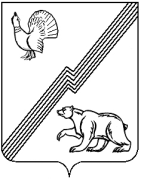 АДМИНИСТРАЦИЯ  ГОРОДА ЮГОРСКАХанты-Мансийского автономного округа – Югры                                           ПОСТАНОВЛЕНИЕ        от 04 октября 2017 года                                                                                                          № 2384Об утверждении Планапроведения проверок муниципальных учреждений города Югорска в 2018 году  В соответствии с законом Ханты - Мансийского автономного округа - Югры от 20.09.2010 № 142-оз «О ведомственном контроле за соблюдением  трудового законодательства и иных нормативных правовых актов, содержащих нормы трудового права»:Утвердить План проведения проверок муниципальных учреждений города Югорска в 2018 году (приложение).Департаменту экономического развития и проектного управления администрации города Югорска (И.В. Грудцына):2.1. Обеспечить исполнение Плана проверок в 2018 году. 2.2. Довести до сведения руководителей муниципальных учреждений о проведении плановых проверок в 2018 году.Контроль за выполнением постановления оставляю за собой.Исполняющий обязанностиглавы города Югорска                                                                                           С.Д. ГолинПриложениек постановлениюадминистрации города Югорскаот 04.10.2017  № 2384Планпроведения проверок муниципальных учреждений города Югорска в 2018 году№ п/пНаименование муниципального учрежденияМесяц проведения проверки1.Муниципальное автономное учреждение  «Центр культуры «Югра - презент»март2.Муниципальное бюджетное учреждение «Музей истории и этнографии»октябрь3.Муниципальное бюджетное учреждение «Централизованная библиотечная система города Югорска»ноябрь4.Муниципальное автономное учреждение «Молодежный центр «Гелиос»декабрь